Císařovské listy 2021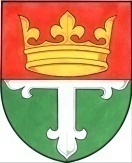 Ohlédnutí za letošním rokemKvůli nepříznivé pandemické situaci a následně nouzovému stavu vyhlášenému od 25. prosince 2020 se nekonaly tradiční akce – Zpívání u stromečku, Silvestrovská vycházka s TY-ČINKAMI, obecní ples, karneval pro děti či masopustní průvod. Nouzový stav se protáhl až do jarních měsíců, proto nedošlo ani na Rej čarodějnic.Tříkrálová sbírka se letos musela obejít bez koledníků, ale k pokladničce, která byla umístěná v obchodě u Švédových, si občané našli cestu a věnovali na charitu 9. 281,- Kč. V létě nastalo rozvolnění opatření. Dne 6. června byla uspořádána odložená vernisáž fotosoutěže mikroregionu Království a v neděli 18. července  hodová mše svatá před kapličkou. Větší akce jsme se dočkali až koncem prázdnin. 21. srpna se uskutečnil na hřišti dětský den. Hasiči a zastupitelé naší obce připravili pro děti soutěže o ceny. Nechybělo bohaté občerstvení či skákací hrad, na závěr dne si děti zařádily i v hasičské pěně.V předvečer státního svátku,  27. října,  jsme se sešli  v lampionovém průvodu, u pomníků položili věnce a připomněli si tak výročí založení Československa. Vzpomínková akce byla ukončena na hřišti ohňostrojem. Za dodržení platných vládních opatření proběhla v neděli 14. listopadu Vernisáž fotosoutěže mikroregionu Království. Do letošního 14. ročníku se zapojilo 20 fotografů z celého mikroregionu. Za Císařov se soutěže zúčastnila Věra Pumprlová, Marie Švédová a Marie Švédová jr. Marie Švédová se umístila na 1. místě v kategorii Obyčejný život. 28. listopadu jsme se mohli vánočně naladit na Výstavě ručních prací, kde byly k vidění jak fotografie ze soutěže Mikroregionu Království,  tak z přestavby staré školy na sociální byty. K vidění byly i retro hračky, telefony, fotoknihy Císařova z roku 2010 a 2020 a soutěžní obrázky od dětí na téma prázdniny. Hodnocení obrázků probíhalo na vernisáži fotosoutěže s následným výsledkem – na 1. místě se umístila Eliška Krejčířová, 2. místo obsadila Anetka Pumprlová a na 3. místě se umístila Eliška Hrbáčková. Všem dětem, které se soutěže zúčastnily, děkujeme..V neděli 5. prosince navštívil naše děti Mikuláš. I když návštěva mohla proběhnout jen venku, udělala nadílka dětem radost! Děkujeme Víťovi Cetkovskému, Leoně Zatloukalové a Ondrovi Budařovi, že ochotně a přesvědčivě pomohli družině Mikuláše, anděla a čerta s návštěvou našich domácností.Zda se letos uskuteční Zpívání u stromečku (23. 12.) a Silvestrovská vycházka se rozhodne až těsně před akcemi, podle aktuálních opatření. KnihovnaV tomto roce oslavila císařovská knihovna 100 let.  3. září jsme se sešli s dětmi – čtenáři – při „Odpoledni s knihou“ a připomněli si toto výročí.  Paní knihovnice Marta Světlíková dětem ukázala knihovnu, popovídala jim krátce o historii a vysvětlila, jak se zapsat do knihovny a stát se aktivními čtenáři. Děti si také přinesly své oblíbené knížky, představily je ostatním a při omalovávání se zaposlouchaly do čtení příběhů. Hasiči    Na mistrovství ČR MHJ a ČHJ v Brně se umístili muži na 2. a ženy na 3. místě. Na přeboru MHJ získali muži 2.místo a ženy 1.místo. Vyjma sportovních výkonů hasiči připravili také tradiční posezení s opékáním makrel a zmíněný dětský den.Malá kopaná     V sezoně 2021/2022 je družstvo malé kopané na 5. místě třetí ligy s 24 body.Péče o zeleň     Císařov se stal slavným díky růžovým záhonům, které obdivují všichni kolemjdoucí a projíždějící. Tato krása ale stojí spoustu práce. Děkujeme všem brigádníkům, kteří se do péče o záhony letos zapojili. V novém roce budeme potřebovat alespoň jednoho nového pracanta, a proto prosím, hlaste se na obecním úřadu, na jaře Vaši pomoc uvítáme!     Naše poděkování patří i všem občanům, kteří se starají o prostranství před svými domy. Uklizené a posečené trávníky krásu naší obce dotvářejí.Nové byty     Dne 7. 12. 2020 převzala firma RAPOS z Holešova staveniště a započala s přestavbou budovy staré školy a školky na byty.  Dne 30. listopadu 2021 proběhla kolaudace celého objektu a stavba byla předána obci.  Vzniklo 7 bytů, do kterých se již brzy nastěhují první nájemníci.PoplatkyFakturace za stočné proběhne v měsíci únoru po odpočtu spotřebované vody, který provede firma VaK Přerov. Cena stočného od 1. 1. 2022 činí 42,- Kč za 1 m3 odvedené odpadní vody. Poplatek ze psa - 100,- Kč/rok.Poplatek za odvoz a třídění odpadů pro občany na rok 2022 činí 700,- Kč na osobu.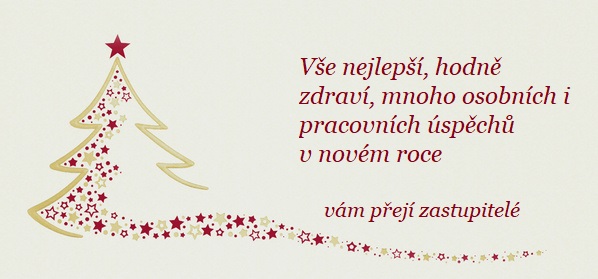 Císařovské listy nejsou periodickým tiskem, ale jen informace občanům.Všechny potřebné informace, aktuality a fotogalerii naleznete na webových stránkách www.cisarov.